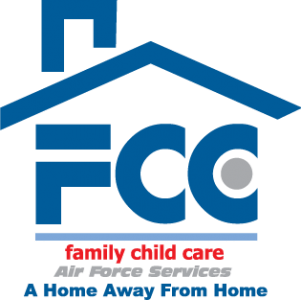 FCC Subsidy Registration Checklist The AF FCC Subsidy program enables families, who are enrolled in full-time care with an FCC provider, to pay FCC providers at CDC rates.  DD Form 2652 AF FCC ECC Form (must be signed by AD member’s supervisor) Subsidy Parent Agreement Packet  Subsidy Registration Checklist  If AD: most recent LES  If civilian: Memo from supervisor with expected hours the employee will work each week and the hourly rate. If not hourly worker, then will need their lump sum pay amount for every week or two weeks. All documents must be scanned and emailed to the FCC Office MinotAFBFamilyChildCare@gmail.com***Please note: all paperwork is sent to AFSVC for approval, it can take up to three weeks for approval for this program*** 